　　　　　　　　履  歷  表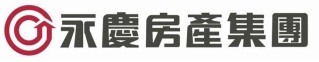 應徵職務：暑期實習工讀生應徵者個人資料保護聲明暨同意事項：永慶房產集團，包括但不限於永慶房屋仲介股份有限公司、好房國際股份有限公司、永慶代銷、永慶建設、永慶估價、永慶代書、台慶房產、上海永慶、鴻運通股份有限公司、鴻毅服務股份有限公司、合泰建築經理股份有限公司等(下稱本集團)非常重視您的個人資料保護，因此我們制訂了個資保護聲明，我們於運用您的個人資料均遵守中華民國「個人資料保護法」相關要求，請您閱讀本聲明，以瞭解您的相關權益：當您提供本履歷中的個人資料(含姓名、電話及住址等資料，以下簡稱個人資料)時，本集團蒐集您的個人資料係用於評估您所應徵的職缺或職務是否適合您，以及基於永慶房產集團之人資政策之處理與運用(包含但不限於企業營運、人才評估、人事管理與服務)。您所提供的資料，將依據本集團資訊安全政策及規範提供最嚴格的管理及保護。您同意本集團以您所提供的個人資料用以確認您的身份、並與您進行聯絡、並提供您本集團之行銷服務資訊，以及合於其他隱私權保護政策規範之使用方式。依據個人資料保護法第3條規定，針對您的個人資料，欲行使查閱、請求複製本、更正資料、要求停止處理利用或刪除等權利，請以書面將您請求的內容，寄送至台北市敦化南路二段77號12樓，永慶房產集團客服中心收，我們會儘速與您聯絡處理。但因本集團依法令執行職務或業務所必需者，本集團得拒絕之。您個人資料保留期限，以完成本個資使用聲明所載目的所必要的期間為準，但若法律要求或許可更長期間，則不在此限。本人已詳細閱讀、瞭解並同意本個人資料保護聲明及同意事項無誤。本人簽名：＿＿＿＿＿＿＿＿＿＿姓　　名性別性別男  女男  女男  女生日    年      月      日    年      月      日    年      月      日    年      月      日E - mail手    機通訊地址縣　　　市鄉　　 　路市　　　區鎮　　 　街縣　　　市鄉　　 　路市　　　區鎮　　 　街縣　　　市鄉　　 　路市　　　區鎮　　 　街縣　　　市鄉　　 　路市　　　區鎮　　 　街縣　　　市鄉　　 　路市　　　區鎮　　 　街縣　　　市鄉　　 　路市　　　區鎮　　 　街縣　　　市鄉　　 　路市　　　區鎮　　 　街縣　　　市鄉　　 　路市　　　區鎮　　 　街縣　　　市鄉　　 　路市　　　區鎮　　 　街縣　　　市鄉　　 　路市　　　區鎮　　 　街縣　　　市鄉　　 　路市　　　區鎮　　 　街縣　　　市鄉　　 　路市　　　區鎮　　 　街學    歷學校科系年級工讀經驗公司名稱公司名稱公司名稱工作內容工作內容工作內容工作內容工作內容工作內容任職期間任職期間任職期間工讀經驗工讀經驗工讀經驗社團經驗